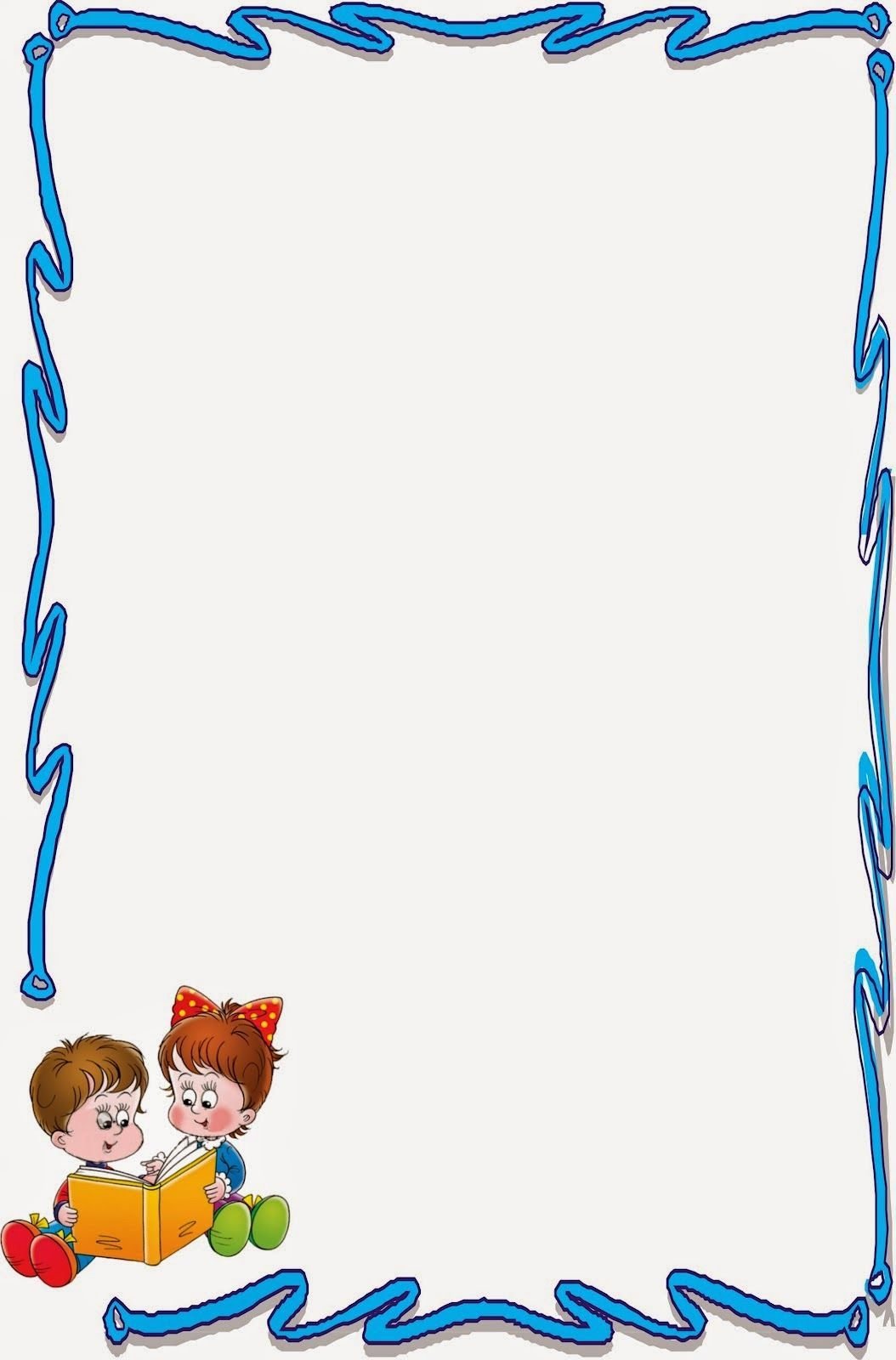 Муниципальное казённое дошкольное образовательное учреждение Куйбышевского района - детский сад комбинированного вида "Жемчужинка"Мастер – класс с педагогами «Использование наглядного метода для развития речиу детей дошкольного возраста»Подготовили:Плотникова Е.А., воспитатель высшей квалификационной категорииЮрасова Ю.В.г.Куйбышев, 2022 г.У современных детей наблюдается  снижение памяти и концентрации внимания. С каждым годом увеличивается количество детей с нарушениями речи, с задержкой речевого развития. Своевременное и полноценное формирование речи в дошкольном детстве – одно из основных условий нормального развития ребёнка в дальнейшем и его успешного обучения в школе.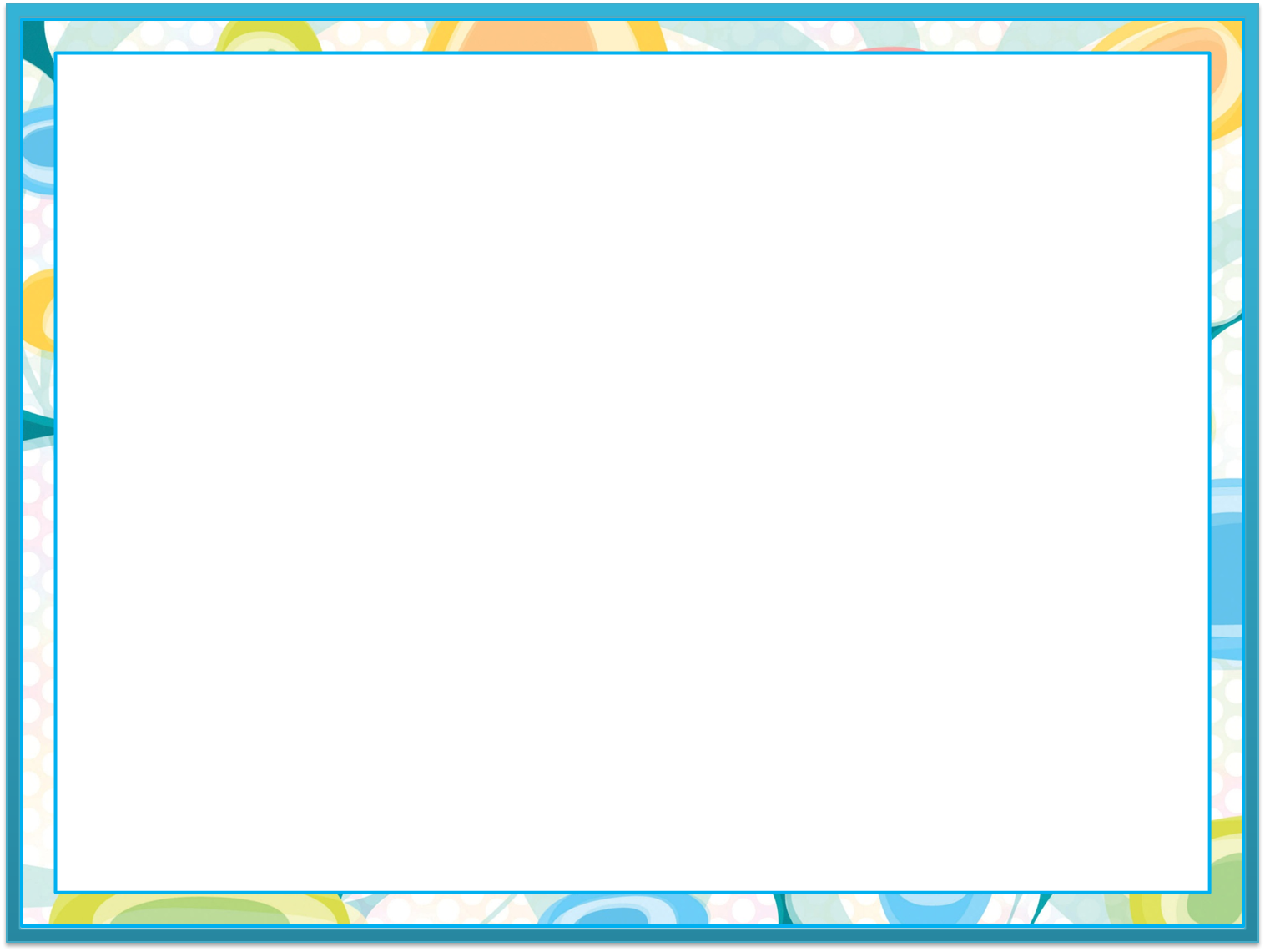 Основная цель речевого развития – это развитие свободного общения с взрослыми и детьми, овладение конструктивными способами и средствами взаимодействия с окружающими.Поэтому, мы находимся в постоянном поиске, стараемся использовать в своей педагогической деятельности современные, эффективные педагогические технологии, методы, приёмы.Сегодня хотели вам показать применением одного из методов «Использования наглядного метода  для развития речи в работе с детьми дошкольного возраста». - Прошу выйти ко мне, тех педагогов, у которых на стульях лежали пожелания от Деда Мороза. (Заранее группе педагогов раздали картинки с изображением Деда Мороза).Сегодня вы будете детьми из группы «Сказка». Согласны? (Да)- Ребята, посмотрите, вам знакома эта сказка? (Да, это  сказка «Мешок яблок»)- Ребята, вы знаете, кто написал эту сказку? (Эту сказку написал Владимир Григорьевич Сутеев)- Да, правильно, эта сказка «Мешок яблок», написал её Владимир Сутеев – известный советский писатель, режиссер-мультипликатор, художник-иллюстратор и сценарист. Владимир Григорьевич Сутеев считается одним из основателей советской мультипликации.-   Посмотрите с книгой что – то случилось и картинки упали, помогите мне вернуть их на место. Поможете? (Да)Но, сначала, мы должны убедиться все ли картинки подойдут к нашей сказке. - Посмотрите, здесь на столе лежат картинки. Предлагаю вам взять по 2  картинки. (Дети называют каждый предмет и персонаж).  - Когда я буду читать сказку, и вы поймете, что сейчас я назову ваш предмет или персонаж, вы поднимаете картинку вверх и громко её называете. Попробуем? (Да)И вдруг посреди зеленой поляны увидел он дикую яблоню. А румяных яблок на ней и под ней – видимо-невидимо! Недолго думая, раскрыл заяц свой мешок и стал в него  собирать яблоки. Тут прилетела ворона, села на пенек и каркает: «Как-кар, какое безобразие! Каждый будет сюда приходить, ни одного не останется яблока». «Напрасно каркаешь» - говорит заяц, - «здесь их на всех хватит. А у меня голодные дома сидят зайчата». Набрал заяц полный мешок яблок. Тяжелый – не поднять. С трудом потащил его по лесной тропинке.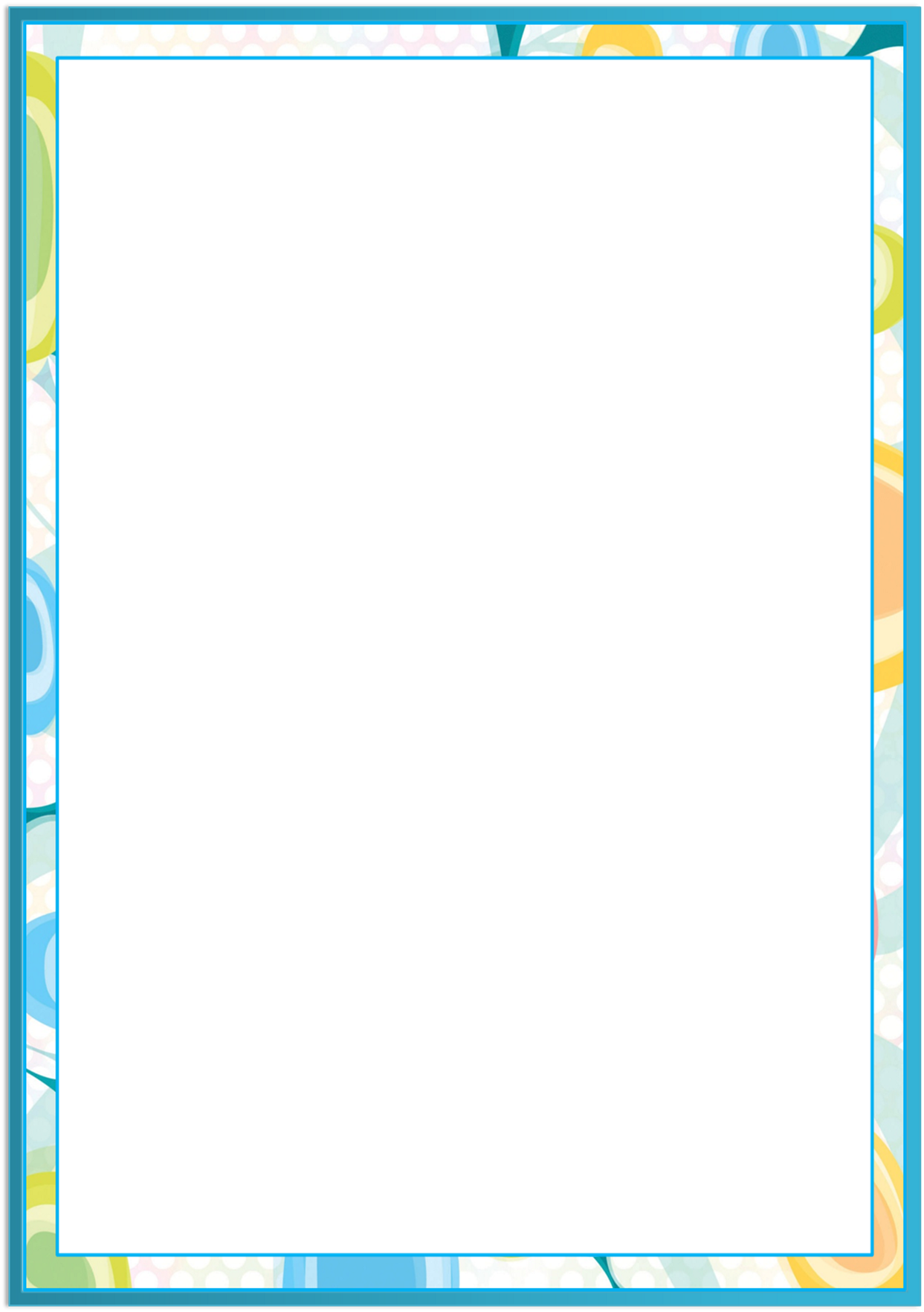    По дороге домой заяц встретил своего старого приятеля ежа. «Куда идешь, Колючая Голова?» - спросил он. «Да вот, за грибами собрался, а их нигде не видно. Хожу с пустой корзинкой» - ответил еж. «Ты лучше у меня возьми яблок. Бери, не стесняйся, у меня их много!» - сказал Заяц и насыпал ежу полную корзину.- Таким образом, мы убедились, что все картинки из нашей сказки. Давайте, еще раз проверим все ли картинки из этой сказки.- Кто отправился в лес? (В лес отправился заяц)- Что взял с собой заяц? (Заяц взял мешок)- Кто ждал дома зайца? (Зайца дома ждали голодные зайчата)- Что увидел заяц посреди зеленой поляны? (Заяц увидел посреди зеленой поляны дикую яблоню)  - Кого встретил в лесу заяц? (заяц встретил ворону, ежа)- На что села ворона? (На пенек)- Зачем отправился в лес еж? (Собирать грибы)- Куда хотел складывать ёж грибы? (В корзину)- Молодцы, посмотрите все картинки на месте. И у нас получилась сказка.   При использовании данного метода наблюдается развитие связной речи,  происходит обогащение активного словаря, отрабатываются грамматические конструкции. Развиваются память и внимание.